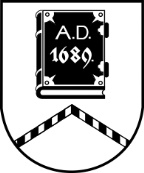 ALŪKSNES NOVADA PAŠVALDĪBALICENCĒŠANAS KOMISIJADārza iela 11, Alūksne, Alūksnes novads, LV – 4301, tālrunis:  64381496, e-pasts: dome@aluksne.lv_________________________________________________________________________________________________________SĒDE Nr.1403.05.2024., plkst. 11.00Dārza ielā 11, Alūksnē, Alūksnes VPVKAC 1.stāvāDarba kārtībā:Nacionālās apvienības “Visu Latvijai!” – “Tēvzemei un Brīvībai/LNNK” Alūksnes nodaļas iesnieguma izskatīšana.SIA “PĒTERSĪLIS” iesnieguma izskatīšana.Individuālā komersanta “MARIENBURG ID” iesnieguma izskatīšana.